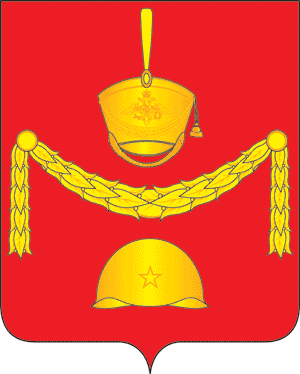 СОВЕТ ДЕПУТАТОВПОСЕЛЕНИЯ РОГОВСКОЕ В ГОРОДЕ МОСКВЕРЕШЕНИЕ  № 43/324 августа 2017 годаО внесении изменений в решение Советадепутатов поселения Роговское  №  25/5 от 02.06.2016 г.  «Об утвержденииПоложения «Об утверждении  Положения о  порядке предоставления гарантий муниципальнымслужащим администрации поселения Роговское».  (с изменениями от 16.02.2017г. № 37/4)	Рассмотрев протест  Прокуратуры Троицкого административного округа (исх. № 7-1-2017/4143  от 21.06.2017г.)  на решение  Совета депутатов поселения Роговское  №  25/5 от 02.06.2016 г.  «Об утверждении Положения «Об утверждении  Положения о  порядке предоставления гарантий муниципальным служащим администрации поселения Роговское» руководствуясь   Федеральным законом от 02.03.2007  №25-ФЗ «О муниципальной службе в РФ»,                 Совет депутатов поселения Роговское решил:1. Протест Прокуратуры Троицкого административного округа исх. № 7-1-2017/4143  от 21.06.2017г.) на решение  Совета депутатов поселения Роговское  № 25/5 от 02.06.2016 г. «Об утверждении  Положения о  порядке предоставления гарантий муниципальным служащим администрации поселения Роговское»  удовлетворить.2. Внести изменения в решение Совета депутатов поселения Роговское  № 25/5 от 02.06.2016 г.  «Об утверждении  Положения о  порядке предоставления гарантий муниципальным служащим администрации поселения Роговское»:2.1. Пункт 2.1.3. статьи 2 в абзаце 7 цифры «15» заменить цифрами «10»; 2.2. Пункт 2.1.3. статьи 2 абзац 8 изложить в следующей редакции: «Ежегодный основной оплачиваемый отпуск и ежегодный дополнительный оплачиваемый отпуск суммируются. Общая продолжительность ежегодного основного оплачиваемого отпуска и ежегодного дополнительного оплачиваемого отпуска за выслугу лет, продолжительностью не более 40 календарных дней». 2.3. Пункт 2.1.3. статьи 2 дополнить абзацем 12 в следующего содержания: «Муниципальному служащему, для которого установлен ненормированный служебный день, предоставляется ежегодный дополнительный оплачиваемый отпуск за ненормированный служебный день продолжительностью три календарных дня».2.4. Статью 2 дополнить пунктом 2.2.11. следующего содержания: «2.2.11. Единовременное денежное поощрение в связи с профессиональным праздником – Днем местного самоуправления, утвержденным Указом президента Российской Федерации.«Муниципальному служащему гарантируется единовременное денежное поощрение в связи с профессиональным праздником – Днем местного самоуправления, утвержденным Указом президента Российской Федерации. Размер единовременного поощрения устанавливается распоряжением главы администрации.».2.5. В статье 2 пункт 2.2.9. абзац 2 читать в новой редакции:«В случае продолжительной болезни (более месяца) муниципального служащего, смерти близких родственников (муж, жена, дети, родители) муниципального служащего выплачивается разовая материальная помощь на лечение или проведение похорон, размер которой определяется распоряжением главы администрации поселения Роговское, но не более пяти минимальных размеров оплаты труда, установленных нормативным правовым актом Российской Федерации на момент вынесения соответствующего распоряжения.».2.6. В статье 2 пункт 2.2.9 добавить 4 абзац следующего содержания:«Материальная помощь может производиться в связи с тяжелыми жизненными ситуациями муниципальных служащих, при наличии иных существенных обстоятельств, размер которой определяется распоряжением главы администрации поселения Роговское.».2.7. В статье 2 пункт 2.2.9 добавить 5 абзац следующего содержания:«В случае длительного, тяжелого медицинского заболевания, выявленного и подтвержденного соответствующим специализированным медицинским учреждением, в период работы в должности главы администрации поселения Роговское, а также в случае смерти их близкого родственника (супруга, супруги, родителей, детей) им выплачивается единовременная материальная помощь, размер которой определяется решением Совета депутатов поселения Роговское, но не более пяти минимальных размеров оплаты труда, установленных нормативным правовым актом РФ на момент вынесения соответствующего решения.».3. В статье 3 первый абзац считать пунктом 1.3.1. Статью 3  дополнить пунктом 2 и пунктом 3 следующего содержания: «2. Экономия денежных средств по фонду оплаты труда муниципальных служащих изъятию не подлежит и может быть направлена по решению представителя нанимателя (работодателя) на выплату премий, материальной помощи и другие выплаты, предусмотренные федеральным и городским законодательством.».«3. Премировать сотрудников администрации за счет экономии заработной платы в пределах фонда оплаты труда по распоряжению главы администрации, возможно помесячно, поквартально или по итогам года. 4. Опубликовать настоящее решение в бюллетене «Московский муниципальный вестник» и разместить на официальном сайте администрации поселения Роговское в информационно телекоммуникационной сети Интернет.5. Контроль за исполнением настоящего Решения возложить на главу поселения Роговское.Глава поселения Роговское                                                                                            О.А. Вдовина  